Контрольно-счетная палата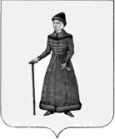 Старицкого района Тверской областиул. Советская, . Старица, Тверская область, 171360тел. /факс (48263) 23-468 E-mail: kspstar14@mail.ru ОТЧЕТо деятельности Контрольно-счетной палаты Старицкого района Тверской области за 2020 год (утвержденный распоряжением КСП от 22.01.2021г. № 2)г. Старица2021ОГЛАВЛЕНИЕВводные положенияОтчет о деятельности Контрольно-счетной палаты Старицкого района Тверской области за 2020 год (далее – Отчет) представляется Собранию депутатов Старицкого района в соответствии с пунктом 2 статьи 19 Федерального закона от 07.02.2011 № 6-ФЗ «Об общих принципах организации и деятельности контрольно-счетных органов субъектов Российской Федерации и муниципальных образований» (далее – Федеральный закон № 6-ФЗ) и пунктом 2 статьи 19 «Положения о Контрольно-счетной палате Старицкого района Тверской области», утвержденного решением Собрания депутатов Старицкого района 26.09.2019 № 9 (далее – Положение о КСП).Контрольно-счетная палата Старицкого района Тверской области (далее – КСП) строила свою работу на основе годового плана работы, утвержденного Распоряжением КСП от 19.12.2019г. № 05 (с изменениями). Изменения в план вносились по запросам главы Старицкого района С.Ю. Журавлева и главы городского поселения город Старица С.Б.Калиткиной.В предоставленном Отчете отражены основные итоги деятельности КСП в 2020 году, результаты контрольных и экспертно-аналитических мероприятий, направленных на совершенствование внешнего финансового контроля в муниципальном образовании «Старицкий район» Тверской области (далее – МО «Старицкий район»), повышение его качества, а также информация об обеспечении деятельности КСП.Результаты проведенных контрольных и экспертно-аналитических мероприятий в 2020 году включают также информацию о результатах контрольных и экспертно-аналитических мероприятий, осуществленных КСП в рамках переданных ей полномочий контрольно-счетных органов городского и сельских поселений, входящих в состав МО «Старицкий район», по осуществлению внешнего муниципального финансового контроля.Основные направления деятельности КСПКСП осуществляла свою деятельность в 2020 году в соответствии с Конституцией Российской Федерации, законом Российской Федерации от 06.10.2003г. № 131-ФЗ, Бюджетным кодексом РФ, законами Российской Федерации и Тверской области, Уставом МО «Старицкий район», нормативными актами местного самоуправления, Положением о КСП.Основными задачами, поставленными перед КСП, являлся контроль за исполнением местного бюджета, соблюдением установленного порядка подготовки и рассмотрения проекта местного бюджета, отчета о его исполнении, анализ эффективности реализации муниципальных программ, контроль за соблюдением установленного порядка управления и распоряжения имуществом, находящимся в муниципальной собственности.В 2020 году, как и в предыдущие годы, деятельность КСП была направлена на обеспечение и дальнейшее развитие системы внешнего муниципального контроля за формированием и исполнением бюджета муниципального района. Проведение контрольных и экспертно-аналитических мероприятий, подготовка на основе их результатов предложений по устранению выявленных нарушений, совершенствованию бюджетного процесса и системы управления муниципальной собственностью являются основными направлениями работы КСП. Отчет за 2020 год, включает краткую информацию о результатах проведенных контрольных и экспертно–аналитических мероприятиях, осуществленных в рамках, переданных КСП полномочий контрольно-счетных органов 9 (девяти) муниципальных образований, входящих в состав Старицкого района, что составляет 100% муниципальных образований Старицкого района. Деятельность КСП в 2020 году осуществлялась в соответствии с планом контрольных и экспертно-аналитических мероприятий на год, одной из основных составляющих которого являлись контрольные мероприятия, направленные на обеспечение всестороннего системного контроля за исполнением бюджета района с учетом всех видов и направлений деятельности КСП.Комплекс контрольных и экспертно-аналитических мероприятий, осуществляемых в рамках предварительного, текущего и последующего контроля, составляет единую систему контроля КСП за формированием и исполнением бюджета муниципального района.На стадии предварительного контроля в отчетном году осуществлялась экспертиза проектов бюджета муниципального района и бюджетов поселений на 2021 год, в соответствии с заключенными Соглашениями о передаче полномочий КСП по осуществлению муниципального финансового контроля, а также проектов бюджета по внесению изменений и дополнений в решение о районном бюджете на текущий год.На стадии текущего контроля проводился ежеквартальный мониторинг исполнения бюджета муниципального района за 2020 год.На стадии последующего контроля проведены проверки годовых отчетов об исполнении районного бюджета и бюджетов поселений за 2019 год, а также контрольные мероприятия по вопросам использования бюджетных средств и поступления средств в бюджет муниципального района от управления и распоряжения собственностью района.Муниципальный контроль обеспечивает предоставление обществу объективной и достоверной информации об использовании муниципальных ресурсов, повышает ответственность органов местного самоуправления за законностью и эффективностью управления бюджетными средствами и имуществом на муниципальном уровне.Основные итоги деятельности КСПВ 2020 году КСП осуществлен весь комплекс экспертно-аналитической и контрольной работы, предусмотренный годовым планом. В ходе выполнения плана проведено 46 контрольных и экспертно-аналитических мероприятий, из них:Предварительный контроль в виде экспертно-аналитических мероприятий. Всего проведено 24 экспертно-аналитических мероприятий и охвачено 10 муниципальных образований:проведение экспертиз и представление заключений на проекты решений Собрания депутатов Старицкого района Тверской области «О внесении изменений и дополнений в решение Собрание депутатов Старицкого района от 23.12.2019г. № 20 «О районном бюджете МО «Старицкий район» Тверской области на 2019 год и на плановый период 2020 и 2021 годов» (изменения от 04.06.2020г., от 16.07.2020г., от 02.10.2020г., от 23.12.2020г.);подготовка Заключений на отчет об исполнении бюджета за 2019 год в рамках проведения внешней проверки годового отчета об исполнении бюджета МО «Старицкий район» и муниципальных образований 8 сельских и городского поселений Старицкого района Тверской области;проведение экспертизы и представление заключений на проекты решений Собрания депутатов Старицкого района и 9 Советов депутатов муниципальных образований, входящих в состав Старицкого района, о бюджетах на 2021 год и на плановый период 2022 и 2023 годов.Текущий контроль в виде экспертно-аналитических мероприятий. Всего проведено 3 экспертно-аналитических мероприятий и охвачено 1 муниципальное образование:проведение оперативного контроля за исполнением бюджета МО «Старицкий район» Тверской области за 1 квартал, 1 полугодие и 9 месяцев 2020 года.Последующий контроль в виде контрольного мероприятия, всего проведено 20 контрольных мероприятий, 7 главных администраторов бюджетных средств, 10 муниципальных образований и охвачено 19 объектов: проведение внешней проверки бюджетной отчетности главных администраторов средств бюджета МО «Старицкий район» и администраторов средств бюджетов муниципальных образований сельских и городского поселений за 2019 год;проверка эффективности использования имущества, переданного по концессионному соглашению и отдельных вопросов финансово-хозяйственной деятельности ООО «ТЕПЛОСНАБЖЕНИЕ»; проверка отдельных вопросов финансово-хозяйственной деятельности АНО «Редакция газеты «Старицкий вестник» в целях контроля за соблюдением порядка, целей и условий представления субсидий;проверка отдельных вопросов финансово-хозяйственной деятельности по исполнению Представления, выданного ООО «ТЕПЛОСНАБЖЕНИЕ».Основные показатели, характеризующие работу КСП в 2020 году:В ходе проведения контрольных мероприятий объем проверенных средств составил 914 624,4 тыс. руб.По результатам проведенных контрольных мероприятий выявлены нарушения имеющие финансовую оценку 7 985,4 тыс. руб., из них:неэффективное использование бюджетных средств – 5 182,2 тыс. руб.нарушение ведения бухгалтерского учета, составления и представления бухгалтерской (финансовой) отчетности – 165,3 тыс. руб. нарушения в сфере управления и распоряжения муниципальной собственностью – 2 147,9 тыс. руб.,иные нарушения – 490,0 тыс. руб.По результатам контрольных мероприятий составлено и направлено для рассмотрения и исполнения 2 представления, которые исполнены в срок, 3 акта, 1 информационное письмо и 17 заключений.Необходимо отметить, что в отношении основной части выявленных нарушений и их последствий действующее законодательство не предусматривает восстановление использованных средств в соответствующие бюджеты.Целью проведенных контрольных и экспертно-аналитических мероприятий являлось, предотвращение потерь бюджетных средств, прекращение необоснованных выплат, организация деятельности в соответствие с действующим законодательством.Экспертно-аналитическая деятельность КСПВ 2020 году КСП в рамках предварительного контроля проводилась экспертная работа и подготовка заключений:по обращениям Собрания депутатов Старицкого района:на проект решения «О внесение изменений в решение Собрания депутатов Старицкого района «О районном бюджете МО «Старицкий район» Тверской области на 2020 год и плановый период 2021 и 2022 годов».  По результатам экспертизы установлено - в течение 2020 года в районный бюджет изменения вносились 4 (четыре) раза, в ходе которых на 2020 год доходы увеличились на 102 488,3 тыс. руб., расходы увеличились на 127 377,9 тыс. руб., что привело к дефициту в сумме 26 347,0 тыс. руб. На плановый период 2021 год предусмотрено увеличение объема доходов и расходов на 3 183,8 тыс. руб.  На плановый период 2022 год предусмотрено увеличение объема доходов и расходов на 3 825,1 тыс. руб. Всего в 2020 году проведено 4 экспертизы и выдано 4 заключения.на проект решения Собрания депутатов Старицкого района «О районном бюджете МО «Старицкий район» Тверской области на 2021 год и плановый период 2022 и 2023 годов» и представленных с ним документов. По результатам экспертизы установлено, что предусмотренные Законом «Об областном бюджете на 2021 год и на плановый период 2022 и 2023 годов» бюджетам Старицкого района, не учтены целевые межбюджетные трансферты из областного бюджета, в связи с чем предложено учесть соответствующие изменения в доходной и расходной части проекта районного бюджета. Районный бюджет был принят с учетом предложений КСП.  по обращениям Совета депутатов 8 сельских поседений и городского поселения Старицкого района на проект решения Совета депутатов поселений, входящих в состав Старицкого района «О бюджете на 2021 год и плановый период 2022 и 2023 годов» и представленных с ним документов. По результатам экспертизы установлено, что предусмотренные Законом «Об областном бюджете на 2021 год и плановый период 2022 и 2023 годов» бюджетам Старицкого района, не учтены целевые межбюджетные трансферты из областного бюджета, в связи с чем предложено учесть соответствующие изменения в доходной и расходной части проекта районного бюджета. Бюджет муниципальных образований был принят с учетом предложений КСП.В ходе проведения экспертизы материалов, предоставленных с проектами решения «О бюджете на 2021 год и плановый период 2022 и 2023 годов» и «Отчета об исполнении бюджета за 1 квартал, 1 полугодие и 9 месяцев 2020 года МО «Старицкий район»» выявлены замечания технического характера. Все замечания технического характера были устранены в период проведения экспертизы.В рамках текущего контроля за исполнением бюджета КСП подготовлено 3 заключение по итогам исполнения бюджета МО «Старицкий район» за 1 квартал, 1 полугодие и 9 месяцев 2020 года.Контрольная деятельность КСПВ 2020 году КСП в рамках последующего контроля проводилась проверка и подготовка заключений:Внешняя проверка бюджетной отчетности главных администраторов бюджетных средств и поселений за 2019 годОдним из важнейших контрольных мероприятий в 2020 году являлось проведение внешней проверки годовой бюджетной отчетности главных администраторов бюджетных средств (главных распорядителей бюджетных средств, главных администраторов доходов бюджета, главных администраторов источников финансирования дефицита бюджета) и поселений, в соответствии с заключенными Соглашениями о передаче части полномочий КСП по осуществлению муниципального финансового контроля.Внешней проверкой были охвачены 7 главных распорядителей бюджетных средств и 9 поселений района. В ходе проверки выявленные замечания технического характера были устранены в период проведения внешней проверки.По итогам проведенной внешней проверки у проверенных были выявлены отдельные факты неполноты, непрозрачности форм бюджетной отчетности, а также иные нарушения и недостатки.Отдельные выявленные нарушения и недостатки имеют системный характер и ежегодно выявляются в ходе проводимых КСП контрольных мероприятий. Например, такие как: нарушение статьи 34 Бюджетного кодекса РФ допущено не эффективное использование бюджетных средств в сумме 5 182,2 тыс. руб., из них:отвлечение бюджетных средств во внебюджетные фонды на сумму 184,4 тыс. руб.:Отдел образования – 50,6 тыс. руб.;Архангельское сельское поселение – 7,4 тыс. руб.;городское поселение г. Старица – 50,7 тыс. руб.;сельское поселение «Луковниково» – 18,0 тыс. руб.;сельское поселение «Паньково» – 6,8 тыс. руб.;сельское поселение «станция Старица» – 50,9 тыс. руб.отвлечение бюджетных средств в просроченную задолженность на сумму 4 997,8 тыс. руб.:Администрация Старицкого района – 4 924,2 тыс. руб. (дата образования 2012г.);Ново-Ямское сельское поселение – 73,6 тыс. руб. (дата образования 2013г.)а также Ново-Ямское сельское поселение в нарушение инструкции от 28.12.2010г. № 191 «Об утверждении Инструкции о порядке составления и представления годовой, квартальной и месячной отчетности об исполнении бюджетов бюджетной системы Российской Федерации» в форме 0503169 «Сведения по дебиторской и кредиторской задолженности» не отразила просроченную дебиторскую задолженность в сумме 73,6 тыс. руб.Результаты внешних проверок доведены КСП до каждого ГРБС для устранения выявленных нарушений и недостатков в работе и предотвращения их в будущем.Проверка эффективности использования имущества, переданного по концессионному соглашению и отдельных вопросов финансово-хозяйственной деятельности ООО «ТЕПЛОСНАБЖЕНИЕ»По итогам контрольного мероприятия составлен Акт, выставлено и исполнено в срок Представление, направлено информационное письмо Комитету по управлению имуществом администрации Старицкого района.Объем выявленных нарушений, имеющих финансовую оценку 2 566,0 тыс. руб.:- неэффективное (экономически не оправданных) использование средств (пени, штрафы, просроченная задолженность, необоснованные расходы) – 418,1 тыс. руб.- несоблюдение требований по исполнению концессионного соглашения (отсутствие на балансе концессионного имущества, задержка выплаты арендной платы) – 2 147,9 тыс. руб.Рекомендовано снизить неэффективность расходов, принять на баланс концессионное имущество и отразить задолженность по арендной плате.Проверка отдельных вопросов финансово-хозяйственной деятельности АНО «Редакция газеты «Старицкий вестник» в целях контроля за соблюдением порядка, целей и условий предоставления субсидии»По итогам контрольного мероприятия составлен Акт, выставлено и исполнено в срок Представление.Объем выявленных нарушений, имеющих финансовую оценку 98,2 тыс. руб.:неэффективное (экономически не оправданных) использование средств (пени, штрафы, просроченная задолженность) – 6,5 тыс. руб.нарушение общих требований к бухгалтерской (финансовой) отчетности экономического субъекта (основное средство учтено и списано как материалы) – 91,7 тыс. руб.Рекомендовано снизить неэффективность расходов, принять к учету основное средство и отразить в отчетности.Проверка отдельных вопросов финансово-хозяйственной деятельности по исполнению Представления от 12.03.2020г., выданного ООО «ТЕПЛОСНАБЖЕНИЯ».По итогам контрольного мероприятия составлен Акт.Объем выявленных нарушений, имеющих финансовую оценку 65,3 тыс. руб. - неэффективное (экономически не оправданных) использование средств (пени по налогам и взносам, неустойка и пени за просрочку оплаты по договору). Рекомендовано снизить неэффективность расходов.Взаимодействие КСП с государственными органами и правоохранительными органамиВ прокуратуру Старицкого района для принятия решения о необходимости применения мер прокурорского реагирования по выявленным фактам нарушений материалы контрольных мероприятий не направлялись.Взаимодействие КСП с Советом контрольно-счетных органов при Контрольно-счетной палате Тверской областиВ целях совершенствования, повышения качества и дальнейшего развития системы внешнего муниципального финансового контроля в МО «Старицкий район» Тверской области КСП с 2016 года является членом Совета контрольно-счетных органов при Контрольно-счетной палате Тверской области.В целях реализации принципов объективности и гласности, председатель КСП приняла участие в заседании Коллегии Контрольно-счетной палаты Тверской области с повесткой «Роль органов внешнего финансового контроля Тверской области в системе мониторинга реализации национальных проектов»Методологическая работа и повышение уровня квалификацииМетодологическую и информационную поддержку КСП получает на Интернет-сайте Контрольно-счетной палаты Тверской области. Повышение профессионального уровня специалистов в 2020 году не проводилось.Обеспечение доступа к информации о деятельности КСПОдним из основных принципов деятельности КСП является принцип гласности, что означает ее открытость, доступность для граждан, организаций, средств массовой информации.В соответствии с требованиями федерального законодательства этот принцип в отчетном периоде был реализован, путем направления информации в Собрание депутатов Старицкого района Тверской области и в Советы депутатов муниципальных образований, входящих в состав Старицкого района Тверской области. Также для ознакомления общественности на официальном сайте – старицкий-район.рф.: размещались сведения об итогах проведенных контрольных и экспертно-аналитических мероприятий, план работы на год и годовой отчет о деятельности КСП. За отчетный период в информационно-телекоммуникационной сети Интернет размещено и опубликовано: 30 материалов с информацией о результатах деятельности КСП;в рамках реализации мер, направленных на противодействие коррупции Отчет о деятельности КСП за 2019 год;план деятельности КСП на 2020 год. Финансовое обеспечение деятельностиВ течение 2020 года в соответствии со штатной численностью 2 единицы, работал 1 сотрудник, который замещал должность муниципальной службы (председатель КСП). Сотрудник имеет высшее экономическое образование.Финансирование деятельности КСП осуществлялось из районного бюджета в пределах бюджетных ассигнований, предусмотренных Решением Собрания депутатов Старицкого района Тверской области от 23.12.2019 № 20 «О районном бюджете МО «Старицкий район» Тверской области на 2020 год и на плановый период 2021 и 2022 годов» (с изменениями и дополнениями). Межбюджетные трансферты, из  бюджетов сельских (городских) поселений, в соответствии с Соглашениями о передаче полномочия по осуществлению внешнего муниципального финансового контроля не предусматривались и не предоставлялись.Утвержденные бюджетные ассигнования на обеспечение деятельности КСП в 2020 году составили 705,3 тыс. руб., что на 400,5 тыс. руб. больше, чем в 2019 году, в связи с вакантной должностью в 2019 году и меньше на 28,4 тыс. руб. чем в 2018 году.Доля бюджетных средств, предусмотренных на содержание КСП, в бюджете МО «Старицкий район» составляет 0,1%.ЗаключениеВ 2020 году КСП выполняла полномочия, возложенных на нее Бюджетным кодексом РФ, Федеральным законом от 07.02.2011 № 6-ФЗ, Положением о КСП. КСП осуществлен весь комплекс экспертно-аналитической и контрольной работы, предусмотренный годовым планом. Случаи не полного предоставления, запрашиваемой для осуществления анализа и проверок информации отсутствуют. Проблем с допуском на объекты контроля не было.Усилия КСП были направлены на предупреждение нарушений бюджетного законодательства и на устранение допущенных нарушений. По результатам проведенных контрольных и экспертно-аналитических мероприятий вырабатывались предложения, которые в основном учитывались, замечания устранялись. В 2021 году КСП продолжит работу по совершенствованию и развитию внешнего муниципального финансового контроля в Старицком районе. Согласно годовому плану деятельности КСП основное внимание будет уделено:соблюдению бюджетного законодательства при формировании районного бюджета и бюджетов муниципальных образований, входящих в состав Старицкого района Тверской области и проведению внешней проверки отчетов об исполнении указанных бюджетов;проверке полноты поступления доходов, экономности и эффективности осуществления расходов районного и местных бюджетов;контролю соблюдения установленного порядка управления и распоряжения имуществом, находящимся в собственности Старицкого района.Продолжится работа по обеспечению публичности представления информации о деятельности КСП, по ее освещению на сайте старицкий-район.рф. КСП продолжит сотрудничество с Контрольно–счетной палатой Тверской области и контрольно-счетными органами муниципальных образований Тверской области, будет принимать участие в мероприятиях, проводимых Советом контрольно-счетных органов при Контрольно-счетной палате Тверской области.Председатель Контрольно-счетной палаты Старицкого района Тверской области	Н.В.Филиппова1.Вводные положения 31.1.Основные направления деятельности Контрольно-счетной палаты Старицкого района31.2.Основные итоги деятельности Контрольно-счетной палаты Старицкого района42.Экспертно-аналитическая деятельность 63.Контрольная деятельность 74.Взаимодействие КСП с государственными органами и правоохранительными органами85.Взаимодействие Контрольно-счетной палаты Старицкого района с Советом Контрольно-счетных органов муниципальных образований при Контрольно-счетной плате Тверской области86.Методологическая работа и повышение уровня квалификации97.Обеспечение доступа к информации о деятельности КСП98.Финансовое обеспечение деятельности99.Заключение10